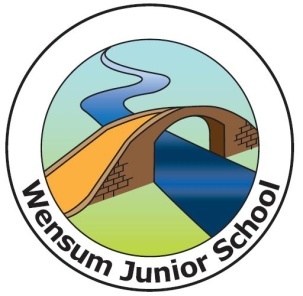 Wensum School Council 2015-16We are working on:Finding two charities to support at Wensum Junior.Developing strategies to help us be independent in class.